Constance BurtonMrs. GeddesScenario 1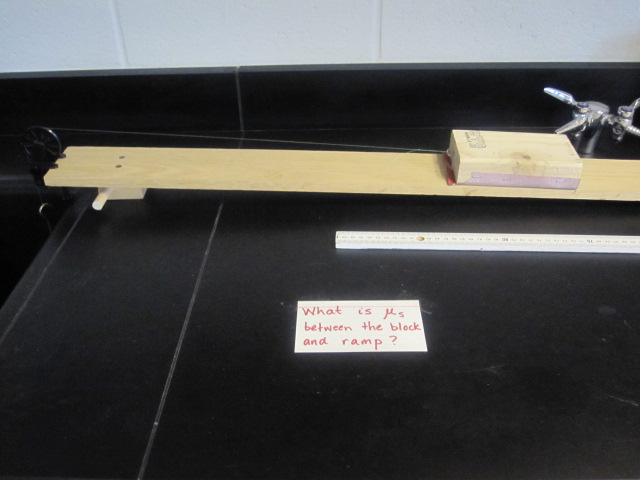 What is the Coefficient of Static Friction?Calculation: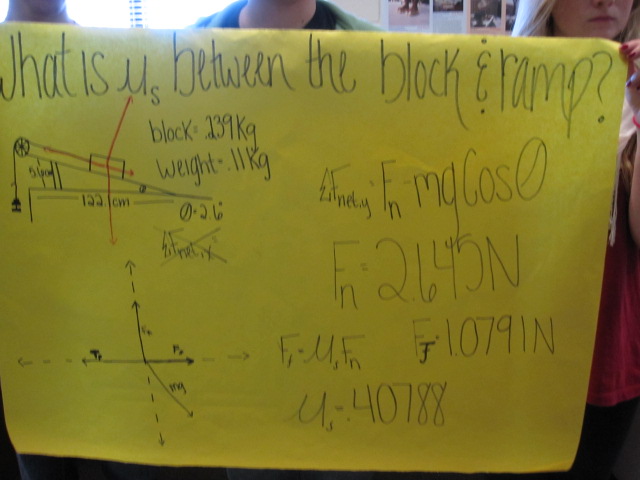 Scenario 2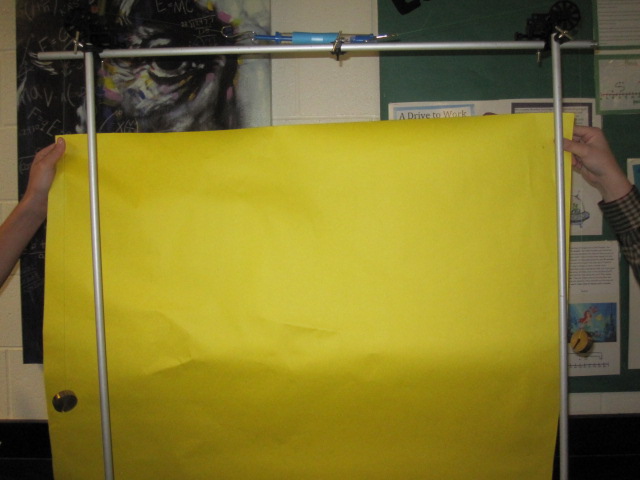 What should the spring scale read?Calculation: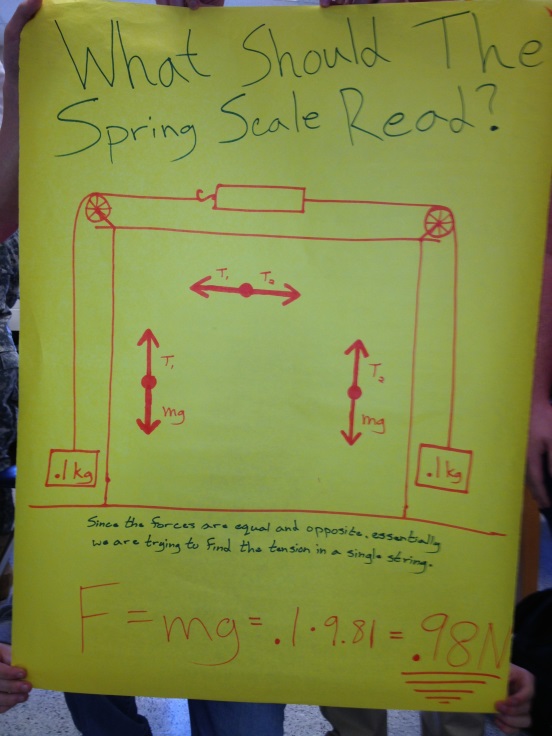 Scenario 3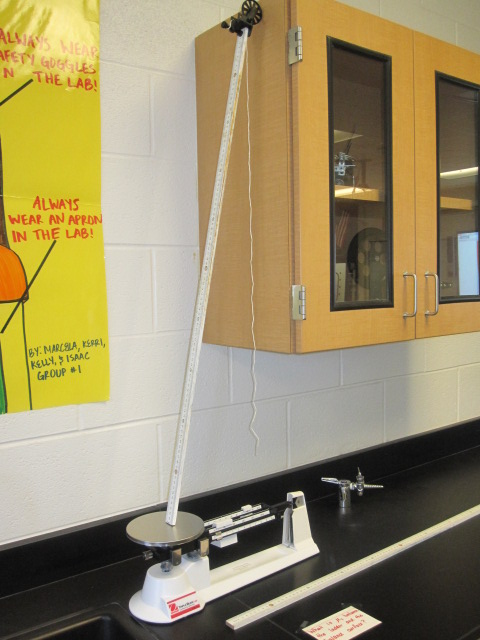 Find and expression for the force of friction using only the coefficient of static friction in the expression.Calculation: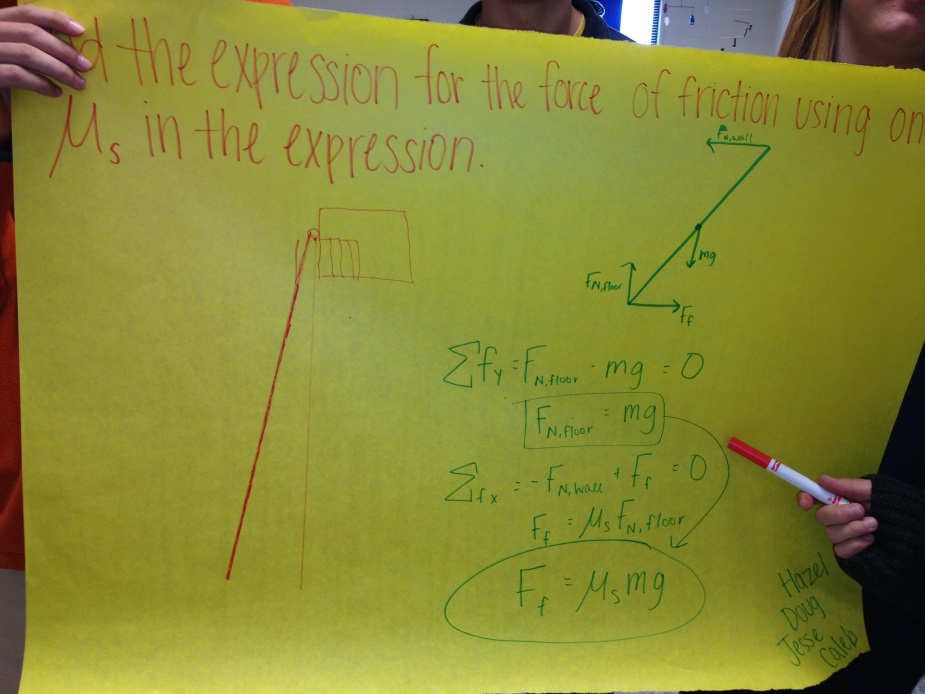 Scenario 4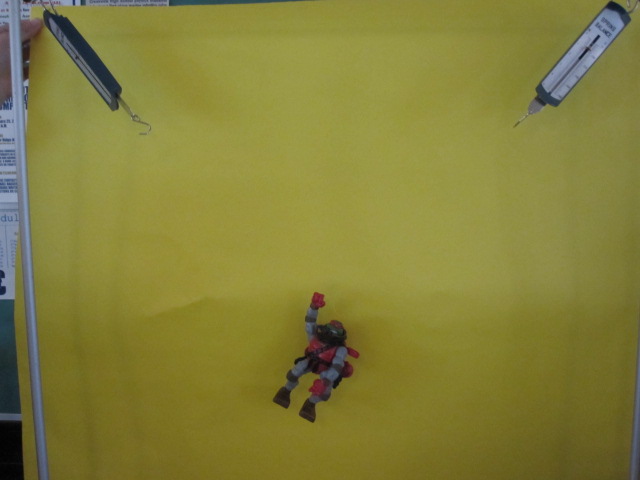 What is the mass of the turtle?Calculation: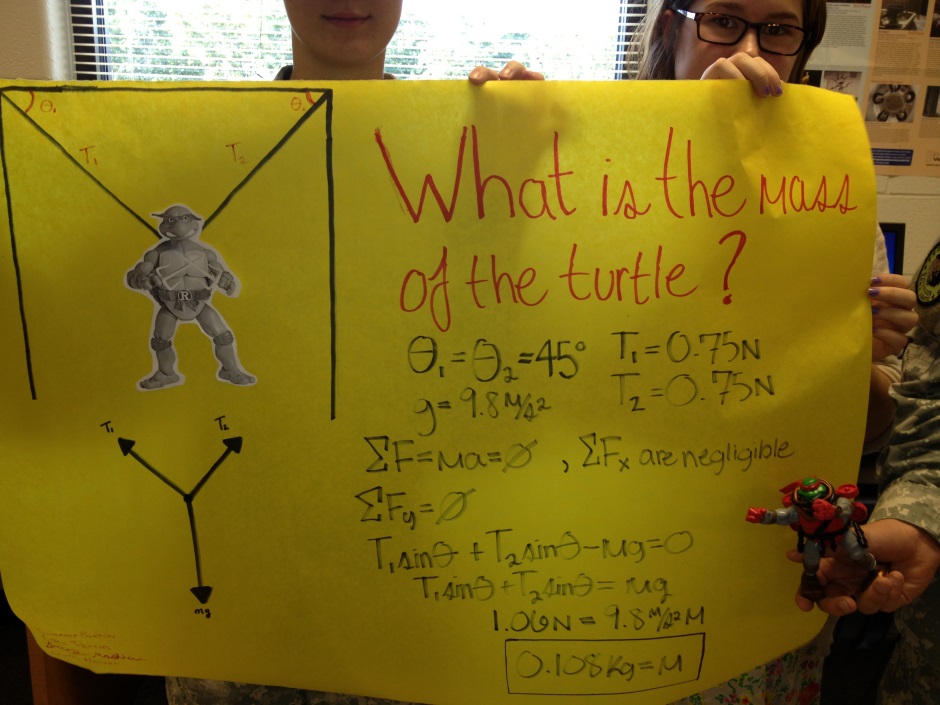 